Sygn. akt ASD 3/21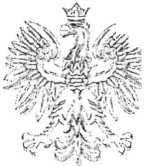 WYROKW IMIENIU RZECZYPOSPOLITEJ POLSKIEJDnia 14 stycznia 2022 rokuSąd Dyscyplinarny przy Sądzie Apelacyjnym w Łodzi,w składzie:Przewodniczący:	SSA Krzysztof Eichstaedt (spraw.)Sędziowie:	SSO Katarzyna Sztandar           SSR Małgorzata Frąckowiak-KalinowskaProtokolant: starszy sekretarz sądowy Agnieszka Mostowypo rozpoznaniu w dniu 14 stycznia 2022 r.sprawy Łukasza Brodzika sędziego Sądu Rejonowego dla Warszawy-Woli w Warszawie, (…)obwinionego o to, że:działając w okresie od początku roku 2014 roku do dnia 10 kwietnia 2017 roku, korzystając od dnia 7 listopada 2013 roku z udzielonej zgody Prezesa Sądu Okręgowego w Warszawie na zamieszkiwanie poza siedzibę Sądu Rejonowego dla Warszawy - Woli tj. w miejscowości (…), wbrew przyjętemu ustnemu zobowiązaniu, aby była to sytuacja czasowa, nie wykonał przyjętego zobowiązania i przez wskazany okres korzystał z samochodu prywatnego do celów służbowych i pobierał z tego tytułu zwrot kosztów podróży z (…) do Warszawyi z Warszawy do (…) i czym naruszył godność sprawowanego urzędu sędziego, to jest popełnienia przewinienia dyscyplinarnego z art. 107 par. 1 pkt. 5 u. s. p.Obwinionego Łukasza Brodzika uznaje za winnego popełnienia zarzucanego mu czynu wyczerpującego dyspozycję art. 107 par. 1 pkt. 5 ustawy z dnia 27 lipca 2001 roku Prawo o ustroju sądów powszechnych (tekst jedn. Dz. U. z 2020 r., poz. 2072) i za to na podstawie art. 109 par. 1 pkt. 1 wcześniej cytowanej ustawy wymierza mu karę upomnienia.Kosztami postępowania dyscyplinarnego obciąża Skarb Państwa.